PREDSEDA  NÁRODNEJ  RADY  SLOVENSKEJ  REPUBLIKYČíslo: CRD-1609/2020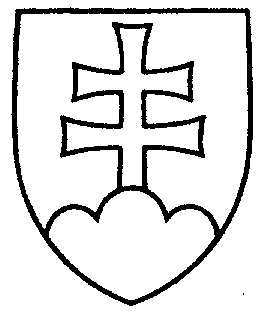 292ROZHODNUTIEPREDSEDU NÁRODNEJ RADY SLOVENSKEJ REPUBLIKYz 5. októbra 2020o neospravedlnení neúčasti poslancov Národnej rady Slovenskej republiky v súvislosti s vykázaním z rokovacej sály za mesiac september 2020        K o n š t a t u j e m, že        -  podľa záznamu o vykázaní poslancov z rokovacej sály boli podľa § 32 ods. 4 zákona Národnej rady Slovenskej republiky č. 350/1996 Z. z. o rokovacom poriadku Národnej rady Slovenskej republiky v znení neskorších predpisov z rokovania 11. schôdze Národnej rady Slovenskej republiky v mesiaci september 2020 vykázaní z rokovacej sály poslanci Národnej rady Slovenskej republiky   	Peter  KRUPA	(ĽS Naše Slovensko)	dňa 2. septembra 2020	Milan  MAZUREK	(ĽS Naše Slovensko)	dňa 2. septembra 2020	Andrej  MEDVECKÝ	(ĽS Naše Slovensko)	dňa 2. septembra 2020; - v súlade s § 32 ods. 6 zákona Národnej rady Slovenskej republiky
č. 350/1996 Z. z. o rokovacom poriadku Národnej rady Slovenskej republiky v znení neskorších predpisov vykázanie z rokovacej sály sa považuje za neospravedlnenú neúčasť na rokovacom dni schôdze Národnej rady Slovenskej republiky.Boris   K o l l á r   v. r.